รายงานการสำรวจความพึงพอใจในการให้บริการของประจำปี  พ.ศ.2564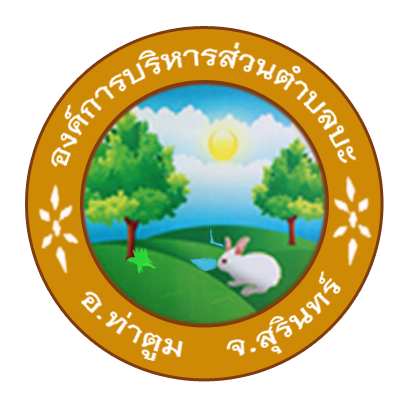 องค์การบริหารส่วนตำบลบะอำเภอท่าตูม   จังหวัดสุรินทร์คำนำ                   รายงานการประเมินความพึงพอใจของประชาชน ที่มีต่อการให้บริการขององค์การบริหารส่วนตำบลบะ   อำเภอท่าตูม  จังหวัดสุรินทร์  ในปีงบประมาณ ๒๕๖๔  โดยมีวัตถุประสงค์เพื่อรับทราบความพึงใจของประชาชนที่ต่อการให้บริการตามภารกิจ เพื่อรับทราบประสิทธิผลตามวัตถุประสงค์และเป้าหมายของการให้บริการ รวมทั้งการรับทราบปัญหา อุปสรรค และข้อเสนอแนะที่มีต่อการให้บริการประซาชนขององค์การบริหารส่วนตำบลบะ  อำเภอท่าตูม  จังหวัดสุรินทร์  โดยเปิดโอกาสให้ประชาชนเข้ามีส่วนร่วมในการตัดสินใจและการตรวจสอบผลการปฏิบัติงานขององค์กรปกครองส่วนท้องถิ่น ที่มุ่งบริหารงานตามหลักธรรมาภิบาลมุ่งเน้น ประสิทธิภาพและประสิทธิผลของการดำเนินงานตามภารกิจ และมุ่งมั่นที่จะพัฒนากระบวนการทำงานที่ตอบสนองต่อความคาดหวังของประชาชนผู้รับบริการองค์การบริหารส่วนตำบลบะ ประชาชนหรือผู้เกี่ยวข้องที่ได้ให้ความร่วมมือพร้อมทั้งอำนวยความสะดวกในการให้ข้อมูล ที่เกี่ยวข้องกับกระบวนการประเมินความพึงพอใจในให้บริการประชาชน ตามภารกิจขององค์การบริหารส่วนตำบลบะ ประจำปีงบประมาณ  ๒๕๖๔ เป็นอย่างดียิ่ง                        องค์การบริหารส่วนตำบลบะ หวังว่ารายงานฉบับนี้จะก่อให้เกิดประโยชน์กับหน่วยงานที่จะนำข้อมูลไปพัฒนาและปรับปรุงกระบวนการให้บริการประชาชนขององค์การบริหารส่วนตำบลบะ ให้มีประสิทธิผลและประสิทธิภาพดียิ่งขึ้น                                                                          องค์การบริหารส่วนตำบลบะข้อเสนอแนะ        ผลการประเมินความพึงพอใจที่มีต่อการให้บริการขององค์การบริหารส่วนตำบลบะ อำเภอท่าตูม จังหวัดสุรินทร์ ทำให้เห็นศักยภาพและความสามารถในการให้บริการแก่ผู้รับบริการ และจะเป็นข้อมูลสารสนเทศที่สำคัญในการพัฒนาคุณภาพการให้บริการอย่างต่อเนื่อง (Continuous Improvement) ขององค์กรปกครองส่วนท้องถิ่น  ดังนี้ จากผลการประเมินความพึงพอใจที่มีต่อการให้บริการขององค์การบริหารส่วนตำบลบะ อำเภอท่าตูม จังหวัดุสุรินทร์ พบว่า งานให้บริการขออนุญาตก่อสร้างอาคาร  มีผลการประเมินความพึงพอใจที่มีต่อการให้บริการขององค์การบริหารส่วนตำบลบะ  ในด้าน เจ้าหน้าที่/บุคลากร เป็นลำดับสุดท้าย จึงเสนอแนะให้องค์การบริหารส่วนตำบลบะ อาจปฏิบัติ  ดังนี้จัดอบรมเจ้าหน้าที่/บุคลากร ในการให้บริการอย่างทั่วถึงทุกช่องทาง และงานให้บริการด้านการจัดเก็บภาษีที่ดินและสิ่งปลูกสร้าง มีผลการประเมินความพึงพอใจที่มีต่อการให้บริการขององค์การบริหารส่วนตำบลบะ ในด้าน กระบวนการ/ขั้นตอนการให้บริการ เป็นลำดับสุดท้ายจึงเสนอแนะให้องค์การบริหารส่วนตำบลบะ อาจปฏิบัติ  ดังนี้ จัดทำแผนผังขั้นตอนการให้บริการประชาชนในด้านชำระภาษีให้ชัดเจนผลการสำรวจความพึงพอใจจากกการสำรวจความพึงพอใจขององค์การบริหารส่วนตำบลบะ  อำเภอท่าตูม จังหวัดสุรินทร์ในครั้งนี้ ได้ดำเนินการประเมินใน  5  เรื่อง  โดยนำเสนอ ผลการประเมิน  ดังรายละเอียดต่อไปนี้        ส่วนที่  1  ผลการประเมินความพึงพอใจที่มีต่องานบริการในภาพรวม        ส่วนที่  2  ผลการประเมินความพึงพอใจที่มีต่องานให้บริการสวัสดิการเบี้ยยังชีพผู้สูงอายุ        ส่วนที่  3 ผลการประเมินความพึงพอใจที่มีต่องานให้บริการขออนุญาตก่อสร้างอาคาร        ส่วนที่  4  ผลการประเมินความพึงพอใจต่องานให้บริการด้านการซ่อมแซมไฟฟ้าสาธารณะ        ส่วนที่  5  ผลการประเมินความพึงพอใจที่มีต่องานให้บริการด้านการจัดเก็บภาษีที่ดินและสิ่งปลูกสร้างส่วนที่  1  ผลการประเมินความพึงพอใจที่มีผลต่องานบริการในภาพรวมตารางที่ 1.1 แสดงผลการประเมินความพึงพอใจที่มีต่องารบริการ  ในภาพรวม       จากตารางที่ 1.1  พบว่า          ประชาชนส่วนใหญ่มีความพึงพอใจในการให้บริการขององค์การบริหารส่วนตำบลบะ อำเภอท่าตูม จังหวัดสุรินทร์ อยู่ในระดับมากที่สุด (  x =4.75) คิดเป็นร้อยละ  95.16  โดยเมื่อพิจารณาในรายโครงการพบว่า  ส่วนใหญ่มีความพึงพอใจต่องานให้บริการสวัสดิการเบี้ยยังชีพผู้สูงอายุ  อยู่ในระดับมากที่สุด  (  x  =4.89)  คิดเป็นร้อยละ 97.74  รองลงมาได้แก่ งานให้บริการซ่อมแซมไฟฟ้าสาธารณะ อยู่ในระดับมากที่สุด (x  =4.89)  คิดเป็นร้อยละ 97.20  และ  และงานให้บริการด้านการจัดเก็บภาษีที่ดินและสิ่งปลูกสร้าง อยู่ในระดับมากที่สุด (x =4.75)  คิดเป็นร้อยละ  95.19และงานให้บริการขออนุญาตก่อสร้างอาคารอยู่ในระดับมากที่สุด (x =4.73)  คิดเป็นร้อยละ  94.85ส่วนที่  2  ผลการประเมินความพึงพอใจที่มีต่อการให้บริการสวัสดิการเบี้ยยังชีพผู้สูงอายุ             2.1  ข้อมูลทั่วไปตารางที่ 2.1   แสดงข้อมูลทั่วไปงานให้งานให้บริการสวัสดิการเบี้ยยังชีพผู้สูงอายุ  ประกอบด้วย                 เพศ  อายุ  อาชีพ  และประเภทผู้รับบริการ  จากตารางที่   2.1  พบว่า          ผู้ตอบแบบสอบถามส่วนใหญ่เป็นเพศหญิง  จำนวน 53 คน คิดเป็นร้อยละ 53.00 และเพศชายจำนวน  47  คน  คิดเป็นร้อยละ 47          มีอายุระหว่าง  56-69 ปี  จำนวน 75 คน  คิดเป็นร้อยละ 75.00 และอายุ 70 ปีขึ้นไป จำนวน 70 คน  คิดเป็นร้อยละ 70.00           ส่วนใหญ่อาชีพเกษตรกร  จำนวน  58  คน คิดเป็นร้อยละ 58 .00 รองลงมาได้แก่ อาชีพรับจ้างทั่วไป จำนวน 25  คน  คิดเป็นร้อยละ 25.00 และอาชีพค้าขายรายย่อย/อาชีพอิสระ  จำนวน 10 คน  คิดเป็นร้อยละ 10.00           ประเภทผู้รับบริการ  ประกอบด้วย ประชาชน จำนวน 100 คน คิดเป็นร้อยละ 100.00 2.2 ผลการประเมินความพึงพอใจที่มีต่องานให้บริการสวัสดิการเบี้ยยังชีพผู้สูงอายุตารางที่ 2.2.1   แสดงการประเมินความพึงพอใจที่มีต่องานให้บริการสวัสดิการเบี้ยยังชีพผู้สูงอายุในภาพรวมจากตารางที่ 2.2.1 พบว่า       ประชาชนส่วนใหญ่มีความพึงพอใจต่องานให้งานให้บริการสวัสดิการเบี้ยยังชีพผู้สูงอายุ  ในภาพรวมอยู่ในระดับมากที่สุด (  X   = 4.89) คิดเป็นร้อยละ 97.74   โดยเมื่อพิจารณาในรายด้านพบว่า  ส่วนใหญ่มีความพึงพอใจในด้านผลการปฏิบัติงาน  อยู่ในระดับมากที่สุด (  X  = 4.96) คิดเป็นร้อยละ 99.47 รองลงมาได้แก่ ด้านช่องทางการให้บริการ อยู่ในระดับมากที่สุด (   X  = 4.96)  คิดเป็นร้อยละ 99.20 และด้านเจ้าหน้าที่/บุคลากรให้บริการ อยู่ในระดับมากที่สุด ( X  = 4.89) คิดเป็นร้อยละ 98.202.3 ผลการประเมินความพึงพอใจที่มีต่องานให้บริการสวัสดิการเบี้ยยังชีพผู้สูงอายุตาราง   2.3.1   แสดงผลการประเมินความพึงพอใจที่มีงานให้บริการสวัสดิการเบี้ยยังชีพผู้สูงอายุในแต่ละด้านจากตารางที่ 2.3.1 พบว่า         ด้านกระบวนการ/ขั้นตอนการให้บริการ            ประชาชนส่วนใหญ่มีความพึงพอใจในภาพรวมอยู่ในระดับมากที่สุด (  X   = 4.85) คิดเป็นร้อยละ 97.00 โดยเมื่อพิจาณาในรายหัวข้อพบว่า  ส่วนใหญ่มีความพึงพอใจในเรื่อง   การให้บริการมีความสะดวก  และทันเวลา อยู่ในระดับมากที่สุด                    ( X   = 4.97) คิดเป็นร้อยละ 97.80 รองลงมาได้แก่  การให้บริการเป็นไปตามลำดับก่อนหลัง  มีความเสมอภาคเท่าเทียมกัน อยู่ในระดับมากที่สุด (  X  = 4.88) คิดเป็นร้อยละ 97.63 และขั้นตอนการให้บริการไม่ยุ่งยากซับซ้อนและมีความคล่องตัว อยู่ในระดับมากทีสุด (  X  =4.83)  คิดเป็นร้อยละ 98.20        ด้านช่องทางการให้บริการ      ประชาชนส่วนใหญ่มีความพึงพอใจในภาพรวมอยู่ในระดับมากที่สุด (  X  = 4.91) คิดเป็นร้อยละ 98.20 โดยเมื่อพิจารณาในรายข้อพบว่า  ส่วนใหญ่มีความพึงพอใจในเรื่อง การประกาศข่าว  หรือ ประชาสัมพันธ์ ผ่านช่องทางต่าง ๆ ชัดเจน เหมาะสมเข้าใจง่าย  เช่น  บอร์ดประชาสัมพันธ์ เสียงตามสาย เว็บไซด์ อยู่ในระดับมากที่สุด ( X =4.94)  คิดเป็นร้อยละ 98.20  รองลงมาได้แก่ มีช่องทางการประสานงาน ติดต่อ ที่สะดวก  และหลากหลาย เช่น โทรศัพท์ อินเทอร์เนต คณะกรรมการหมู่บ้าน  ผู้นำชุมชน  เป็นต้น  และจัดให้สายด่วนนายกฯ  หรือสายด่วนปลัด อยู่ในระดับมากที่สุด (  X   =4.90)  คิดเป็นร้อยละ 98.00 และ มีการประชาสัมพันธ์ให้ผู้สูงอายุทราบและเข้าใจในการรับเบี้ยยังชีพ  อยู่ในระดับมากที่สุด ( X =4.85)  คิดเป็นร้อยละ  98.20 ด้านเจ้าหน้าที่/บุคลากรผู้ให้บริการ         ประชาชนส่วนใหญ่มีความพึงพอใจในภาพรวมอยู่ในระดับมากที่สุด (X  =4.85) คิดเป็นร้อยละ 97.47 โดยเมื่อพิจารณาในรายข้อพบว่า ส่วนใหญ่มีความพึงพอใจในเรื่อง   เจ้าหน้าที่ให้บริการด้วยความกระตือรือร้น เอาใจใส่และมีความพร้อมในการให้บริการ และเจ้าหน้าที่มีความรู้  ความสามารถในการให้บริการ  สามารถตอบคำถามชี้แจงหรือสงสัย  ให้คำแนะนำช่วยแก้ปัญหาได้อย่างถูกต้อง น่าเชื่อถือ อยู่ในระดับมากที่สุด ( X  =4.89)  คิดเป็นร้อยละ 97.47  รองลงมาได้แก่ เจ้าหน้าที่ให้บริการด้วยความสุภาพและเป็นกันเอง อยู่ในระดับมากที่สุด  (  X  =4.87) คิดเป็นร้อยละ 97.40 และ  เจ้าหน้าที่บริการด้วยความถูกต้อง แม่นยำ และรวดเร็ว ( X =4.86) คิดเป็นร้อยละ 97.20       ด้านสถานที่และสิ่งอำนวยความสะดวก           ประชาชนส่วนใหญ่มีความพึงพอใจในภาพรวมอยู่ในระดับมากที่สุด( X =4.89) คิดเป็นร้อยละ 97.85  โดยเมื่อพิจารณาในรายข้อพบว่า  ส่วนใหญ่มีความพึงพอใจในเรื่อง   สถานที่ของหน่วยงานสะดวกในการเดินทางมารนับบริการ  อยู่ในระดับมากที่สุด (  X = 4.96)  คิดเป็นร้อยละ 97.85  รองลงมาได้แก่  สถานที่มีความสะอาดเป็นระเบียบ เรียบร้อย สะดวกต่อการใช้บริการ  อยู่ในระดับมากที่สุด ( X =4.90) คิดเป็นร้อยละ 97.85 และ ป้ายแสดงบอกจุดบริการและป้ายประชาสัมพันธ์ มีความชัดเจน เข้าใจง่าย อยู่ในระดับมากที่สุด (  X  =4.89)   คิดเป็นร้อยละ  97.75        ด้านผลการปฏิบัติงาน                ประชาชนส่วนใหญ่มีความพึงพอใจในภาพรวมอยู่ในระดับมากที่สุด (  X  = 4.96)  คิดเป็นร้อยละ 99.20 โดยเมื่อพิจารณาในรายข้อพบว่า  ส่วนใหญ่มีความพึงพอใจในเรื่อง  ประชาชนได้รับบริการจากงานสวัสดิการสังคม  โดยความเสมอภาคตรงเวลา  เพียงพอและต่อเนื่องและผู้สูงอายุได้รับเบี้ยยังชีพครบถ้วน ตามกำหนดทุกเดือน อยู่ในระดับมากที่สุด (  X  =4.96)  คิดเป็นร้อยละ 99.40  รองลงมาได้แก่  กิจกรรมและโครงการตรงตามความต้องการของประชาชนและกิจกรรมและโครงการมีประโยชน์ คุ้มค่า  ต่อประชาชนส่วนรวม  อยู่ในระดับมากที่สุด (   X =4.95)  คิดเป็นร้อยละ 99.00ส่วนที่  3  ผลการประเมินความพึงพอใจที่มีต่อการให้บริการขออนุญาตก่อสร้างอาคาร             3.1  ข้อมูลทั่วไปตารางที่ 3.1.1   แสดงข้อมูลทั่วไปงานให้งานให้บริการขออนุญาตก่อสร้างอาคาร   ประกอบด้วย  เพศ  อายุ  อาชีพ                        และประเภทผู้รับบริการ  จากตารางที่ 3.1.1  พบว่า         ผู้ตอบแบบสอบถามส่วนใหญ่เท่ากัน จำนวน 50 คน คิดเป็นร้อยละ 50.00 และเพศชายจำนวน 40  คน คิดเป็นร้อยละ 50.00   มีอายุระหว่าง  56-69 ปี  จำนวน 73 คน  คิดเป็นร้อยละ 73.00 และอายุ 70 ปีขึ้นไป จำนวน 27 คน  คิดเป็นร้อยละ 27.00         ส่วนใหญ่อาชีพเกษตรกร/ประมง  จำนวน  36  คน คิดเป็นร้อยละ 36.00 รองลงมาได้แก่ อาชีพรับจ้าง จำนวน 25  คน  คิดเป็นร้อยละ 25.00 และอาชีพ ค้าขายรายย่อย/อาชีพอิสระ  จำนวน 30 คน  คิดเป็นร้อยละ 30.00         ประเภทผู้รับบริการ  ประกอบด้วย ประชาชน จำนวน 100 คน คิดเป็นร้อยละ 100.00 3.2 ผลการประเมินความพึงพอใจที่มีต่องานให้บริการขออนุญาตก่อสร้างอาคารตารางที่ 3.2.1   แสดงการประเมินความพึงพอใจที่มีต่องานให้บริการขออนุญาตก่อสร้างอาคารในภาพรวมจากตารางที่ 3.2.1  พบว่า       ประชาชนส่วนใหญ่มีความพึงพอใจต่องานให้งานให้บริการขออนุญาตก่อสร้างอาคาร ในภาพรวมอยู่ในระดับมากที่สุด (  X   = 4.73) คิดเป็นร้อยละ 94.85   โดยเมื่อพิจารณาในรายด้านพบว่า  ส่วนใหญ่มีความพึงพอใจในด้านด้านช่องทางการให้บริการ  อยู่ในระดับมากที่สุด (   X  =4.78)  คิดเป็นร้อยละ 95.65 รองลงมาได้แก่  ด้านกระบวนการ/ขั้นตอนการให้บริการและด้านสถานที่และสิ่งอำนวยความสะดวก  (  X =4.76)  คิดเป็นร้อยละ 95.19  และ ด้านผลการปฏิบัติงาน  อยู่ในระดับมากที่สุด (  X=4.69)  คิดเป็นร้อยละ 93.823.2.2 ผลการประเมินความพึงพอใจที่มีต่องานให้บริการขออนุญาตก่อสร้างอาคารตาราง   3.2.2.1   แสดงผลการประเมินความพึงพอใจที่มีงานให้บริการขออนุญาตก่อสร้างอาคารในแต่ละด้านจากตารางที่ 3.2.2.1 พบว่า         ด้านกระบวนการ/ขั้นตอนการให้บริการ            ประชาชนส่วนใหญ่มีความพึงพอใจในภาพรวมอยู่ในระดับมากที่สุด ( X   =4.76)  คิดเป็นร้อยละ 95.19 โดยเมื่อพิจารณาในรายข้อพบว่า ส่วนใหญ่มีความพึงพอใจในเรื่อง การให้บริการมีความสะดวก  และทันเวลา อยู่ในระดับมากที่สุด                       (    =4.86) คิดเป็นร้อยละ 97.17  รองลงมาได้แก่ ขั้นตอนการให้บริการไม่ยุ่งยากซับซ้อนและมีความคล่องตัว อยู่ในระดับมากที่สุด ( X =479) คิดเป็นร้อยละ 95.73  และ การให้บริการเป็นไปตามลำดับก่อนหลัง  มีความเสมอภาคเท่าเทียมกันอยู่ในระดับมากที่สุด  ( X  =4.77)  คิดเป็นร้อยละ 95.39        ด้านช่องทางการให้บริการ      ประชาชนส่วนใหญ่มีความพึงพอใจในภาพรวมอยู่ในระดับมากที่สุด (  X  = 4.78) คิดเป็นร้อยละ 95.62   โดยเมื่อพิจารณาในรายข้อพบว่า ส่วนใหญ่มีความพึงพอใจในเรื่อง   มีช่องทางการประสานงาน ติดต่อ ที่สะดวก  และหลากหลาย เช่น โทรศัพท์ อินเทอร์เนต   ผู้นำชุมชน  เป็นต้น  อยู่ในระดับมากที่สุด ( X  =4.98)  คิดเป็นร้อยละ   95.55  รองลงมาได้แก่ การประสานความร่วมมือกับหน่วยงานอื่นที่เกี่ยวข้องอย่างทันท่วงที  อยู่ในระดับมากที่สุด ( X =4.76)  คิดเป็นร้อยละ 95.65  และ  การประกาศข่าว  หรือ ประชาสัมพันธ์ ผ่านช่องทางต่าง ๆ ชัดเจน เหมาะสมเข้าใจง่าย  เช่น  บอร์ดประชาสัมพันธ์ เสียงตามสาย เว็บไซด์  อยู่ในระดับมากที่สุด (  X =4.61) คิดเป็นร้อยละ 92.13 ด้านเจ้าหน้าที่/บุคลากรผู้ให้บริการ         ประชาชนส่วนใหญ่มีความพึงพอใจในภาพรวมอยู่ในระดับมากที่สุด (  X  =4.68) คิดเป็นร้อยละ 93.73   โดยเมื่อพิจารณาในรายข้อพบว่า  ส่วนใหญ่มีความพึงพอใจในเรื่อง  เจ้าหน้าที่บริการอย่างเสมอภาคและทั่วถึงไม่เลือกปฏิบัติ      อยู่ในระดับมากที่สุด ( X   =  4.79)  คิดเป็นร้อยละ 95.73  รองลงมาได้แก่   เจ้าหน้าที่มีความพร้อมในการดำเนินงานตลอดเวลา  อยู่ในระดับมากที่สุด (  X  =4.79)  คิดเป็นร้อยละ 95.28  และเจ้าหน้าที่ปฏิบัติงานอย่างรวดเร็วทันเหตุการณ์อยู่ในระดับมากที่สุด (  X  =4.75)  คิดเป็นร้อยละ 95.73        ด้านสถานที่และสิ่งอำนวยความสะดวก           ประชาชนส่วนใหญ่มีความพึงพอใจในภาพรวมอยู่ในระดับมากที่สุด ( X =4.76) คิดเป็นร้อยละ 95.19  โดยเมื่อพิจารณาในรายข้อพบว่า  ส่วนใหญ่มีความพึงพอใจในเรื่อง  การดูแล ตรวจสอบและให้บริการงานได้ดีอยู่เสมอ  อยู่ในระดับมากที่สุด (     =4.99)  คิดเป็นร้อยละ 99.78 รองลงมาได้แก่ อุปกรณ์ในการทำงานฯลฯ มีความเหมาะสมเพียงพอและทันสมัย ต่อการปฏิบัติงาน อยู่ในระดับมากที่สุด (  X  =4.71  คิดเป็นร้อยละ 95.19 และ  มีการจัดเก็บอุปกรณ์  เครื่องมือ เป็นระเบียบเรียบร้อยและง่ายต่อการใช้งาน อยู่ในระดับมากที่สุด (  X    = 4.70)  คิดเป็นร้อยละ 92.81       ด้านผลการปฏิบัติงาน                ประชาชนส่วนใหญ่มีความพึงพอใจในภาพรวมอยู่ในระดับมากที่สุด (  X  = 4.69)  คิดเป็นร้อยละ 93.82 โดยเมื่อพิจารณาในรายข้อพบว่า  ส่วนใหญ่มีความพึงพอใจในเรื่อง  การให้บริการขออนุญาตก่อสร้างตรงกับตามความต้องการของประชาชนและการให้บริการเป็นไปด้วยความโปร่งใส  อยู่ในระดับมากที่สุด                   (  X =4.83)  คิดเป็นร้อยละ 96.73 รองลงมาได้แก่ การให้บริการขออนุญาตก่อสร้างอาคาร ตรงตามความต้องการของประชาชนและการให้บริการเป็นไปด้วยความโปร่งใส อยู่ในระดับมากที่สุด (     =4.79) คิดเป็นร้อยละ 95.73  และ การปรับปรุง  แก้ไข ในกรณีที่ผลการดำเนินงานมีความบกพร่อง  อยู่ในระดับมากที่สุด  ( X =4.36)  คิดเป็นร้อยละ  87.193.3  ผลการประเมินความพึงพอใจที่มีต่อการให้บริการซ่อมแซมไฟฟ้าสาธารณะ             3.3.1  ข้อมูลทั่วไปตารางที่ 3.3.1.1   แสดงข้อมูลทั่วไปงานให้งานให้บริการซ่อมแซมไฟฟ้าสาธารณะ   ประกอบกด้วย  เพศ  อายุ  อาชีพ  และประเภทผู้รับบริการ  จากตารางที่ 3.3.1.1  พบว่า          ผู้ตอบแบบสอบถามส่วนใหญ่เป็นเพศชาย  จำนวน 67 คน คิดเป็นร้อยละ 67.00 และเพศหญิงจำนวน 43  คน คิดเป็น          ร้อยละ 43.00   มีอายุระหว่าง  56-69 ปี  จำนวน 69 คน  คิดเป็นร้อยละ 69.00 และอายุ 70 ปีขึ้นไป จำนวน  31  คน           คิดเป็นร้อยละ 31.00         ส่วนใหญ่อาชีพเกษตรกร/ประมง  จำนวน  42  คน คิดเป็นร้อยละ 42.00 รองลงมาได้แก่ อาชีพค้าขายรายย่อย/อาชีพอิสระและอาชีพแม่บ้าน/พ่อบ้าน/เกษียน จำนวน 40  คน  คิดเป็นร้อยละ 40.00 และอาชีพ รับจ้างทั่วไป จำนวน  18 คน  คิดเป็น   ร้อยละ 18.00          ประเภทผู้รับบริการ  ประกอบด้วย ประชาชน จำนวน 100 คน คิดเป็นร้อยละ 100.00 3.3.2 ผลการประเมินความพึงพอใจที่มีต่องานให้บริการซ่อมแซมไฟฟ้าสาธารณะตารางที่ 3.3.2.1   แสดงการประเมินความพึงพอใจที่มีต่องานให้บริการซ่อมแซมไฟฟ้าสาธารณะในภาพรวมจากตารางที่ 3.2.2.1  พบว่า       ประชาชนส่วนใหญ่มีความพึงพอใจต่องานให้งานให้บริการซ่อมแซมไฟฟ้าสาธารณะ  ในภาพรวมอยู่ในระดับมากที่สุด (  X   = 4.85) คิดเป็นร้อยละ 97.20   โดยเมื่อพิจารณาในรายด้านพบว่า  ส่วนใหญ่มีความพึงพอใจในด้านด้านช่องทางการให้บริการ  อยู่ในระดับมากที่สุด (   X  =4.90  คิดเป็นร้อยละ 98.67 รองลงมาได้แก่  ด้านเจ้าหน้าที่/บุคลากรให้บริการ  (  X  =4.86)  คิดเป็นร้อยละ 98.00 และ ด้านผลการปฏิบัติงาน  อยู่ในระดับมากที่สุด ( X  =4.85)  คิดเป็นร้อยละ 96.813.4 ผลการประเมินความพึงพอใจที่มีต่องานให้บริการซ่อมแซมไฟฟ้าสาธารณะตาราง   3.4.1   แสดงผลการประเมินความพึงพอใจที่มีงานให้บริการซ่อมแซมไฟฟ้าสาธารณะในแต่ละด้านจากตารางที่ 3.4.1 พบว่า         ด้านกระบวนการ/ขั้นตอนการให้บริการ            ประชาชนส่วนใหญ่มีความพึงพอใจในภาพรวมอยู่ในระดับมากที่สุด ( X  =4.81)  คิดเป็นร้อยละ 96.22 โดยเมื่อพิจารณาในรายข้อพบว่า ส่วนใหญ่มีความพึงพอใจในเรื่อง ขั้นตอนการให้บริการไม่ยุ่งยากซับซ้อนและมีความคล่องตัว อยู่ในระดับมากที่สุด( X  =4.97) คิดเป็นร้อยละ 99.53  รองลงมาได้แก่ การให้บริการเป็นไปตามลำดับก่อนหลัง  มีความเสมอภาคเท่าเทียมกัน อยู่ในระดับมากที่สุด (  X  =4.91) คิดเป็นร้อยละ 98.20 และ การให้บริการมีความสะดวก  และทันเวลา อยู่ในระดับมากที่สุด (  X  = 4.82)  คิดเป็นร้อยละ 96.40        ด้านช่องทางการให้บริการ      ประชาชนส่วนใหญ่มีความพึงพอใจในภาพรวมอยู่ในระดับมากที่สุด (  X   =4.90) คิดเป็นร้อยละ 98.00 โดยเมื่อพิจารณาในรายข้อพบว่า ส่วนใหญ่มีความพึงพอใจทุกเรื่องเท่ากัน ได้แก่  การประกาศข่าว  หรือ ประชาสัมพันธ์ ผ่านช่องทางต่าง ๆ ชัดเจน เหมาะสมเข้าใจง่าย  เช่น  บอร์ดประชาสัมพันธ์ เสียงตามสาย เว็บไซด์,มีช่องทางการประสานงาน ติดต่อ ที่สะดวก  และหลากหลาย เช่น โทรศัพท์ อินเทอร์เนต คณะกรรมการหมู่บ้าน  ผู้นำชุมชน  เป็นต้น,จัดให้มีสานด่วนนายกฯหรือสานด่วนปลัดฯ,              มีการประชาสัมพันธ์ให้ประชาชนทราบและเข้าใจในการดำเนินงาน อยู่ในระดับมากที่สุด (  X  =4.90)  คิดเป็นร้อยละ 98.00 ด้านเจ้าหน้าที่/บุคลากรผู้ให้บริการ         ประชาชนส่วนใหญ่มีความพึงพอใจในภาพรวมอยู่ในระดับมากที่สุด (  X   =4.86) คิดเป็นร้อยละ 97.00 โดยเมื่อพิจารณาในรายข้อพบว่า ส่วนใหญ่มีความพึงพอใจในเรื่อง เจ้าหน้าที่มีความรู้  ความสามารถในการให้บริการสามารถตอบคำถาม ชี้แจงหรือข้อสงสัย  ให้คำแนะนำช่วยแก้ปัญหาได้อย่างถูกต้อง น่าเชื่อถือ  อยู่ในระดับมากที่สุด (  X   =4.97)  คิดเป็นร้อยละ 99.33 รองลงมาได้แก่ ด้านเจ้าหน้าที่ให้บริการด้วยความสภาพ และเป็นกันเองและเจ้าหน้าที่ให้บริการด้วยความกระตือรือร้น เอาใจใส่และมีความพร้อมในการให้บริการ อยู่ในระดับมากที่สุด (  X  =4.93)  คิดเป็นร้อยละ 98.67  และ เจ้าหน้าที่ให้บริการด้วยความซื่อสัตย์  สุจริต  ไม่รับสิ่งของตอบแทน  หรือสินบน  และไม่หาประโยชน์ทางมิชอบ  อยู่ในระดับมากที่สุด (  X  = 4.87) คิดเป็นร้อยละ   97.3       ด้านสถานที่และสิ่งอำนวยความสะดวก           ประชาชนส่วนใหญ่มีความพึงพอใจในภาพรวมอยู่ในระดับมากที่สุด( X   =4.83) คิดเป็นร้อยละ 96.81  โดยเมื่อพิจารณาในรายข้อพบว่า  ส่วนใหญ่มีความพึงพอใจในเรื่อง  ระบบไฟฟ้าสาธารณะมีแสงสว่างเพียงพอ อยู่ในระดับมากที่สุด ( X  = 4.91)  คิดเป็นร้อยละ 98.71 รองลงมาได้แก่  การติดตั้งไฟฟ้าสาธารณะมีความเพียงพอต่อการสัญจร อยู่ในระดับมากที่สุด (  X  =4.86) คิดเป็นร้อยละ 97.22  และ จุดติดตั้งไฟฟ้าสาธารณะมีความเหมาะสม อยู่ในระดับมากที่สุด (  X  =4.86)  คิดเป็นร้อยละ 96.39          ด้านผลการปฏิบัติงาน                ประชาชนส่วนใหญ่มีความพึงพอใจในภาพรวมอยู่ในระดับมากที่สุด (  X  = 4.85) คิดเป็นร้อยละ 96.93 โดยเมื่อพิจารณาในรายข้อพบว่า  ส่วนใหญ่มีความพึงพอใจในเรื่อง .การดำเนินงานตรงตามความต้องการของประชาชนและประชาชนมีความพึงพอใจงานไฟฟ้าในตำบล[t  อยู่ในระดับมากที่สุด (  X =4.97) คิดเป็นร้อยละ 99.33 รองลงมาได้แก่  การดำเนินงานเป็นไปด้วยความโปร่งใส อยู่ในระดับมากที่สุด (  X =4.80) ๕โฌ) คิดเป็นร้อยละ 96.00  และ  การปรับปรุง  แก้ไข ในกรณีทีผลการดำเนินงานมีความบกพร่อง อยู่ในระดับมากที่สุด (  X  = 4.77) คิดเป็นร้อยละ 95.333.5  ผลการประเมินความพึงพอใจที่มีต่อการให้บริการด้านการจัดเก็บภาษีที่ดินและสิ่งก่อสร้าง             3.5.1  ข้อมูลทั่วไปตารางที่ 3.5.1.1   แสดงข้อมูลทั่วไปงานให้งานให้บริการด้านการจัดเก็บภาษีที่ดินและสิ่งก่อสร้าง   ประกอบกด้วย  เพศ  อายุ  อาชีพ  และประเภทผู้รับบริการ  จากตารางที่ 3.5.1.1  พบว่า         ผู้ตอบแบบสอบถามส่วนใหญ่เป็นเพศหญิง  จำนวน 65 คน คิดเป็นร้อยละ 65.00 และเพศชายจำนวน 35  คน คิดเป็นร้อยละ 35.00      มีอายุระหว่าง  56-69 ปี  จำนวน 75 คน  คิดเป็นร้อยละ 75.00 และอายุ 70 ปีขึ้นไป จำนวน 25 คน  คิดเป็นร้อยละ 25.00         ส่วนใหญ่อาชีพเกษตรกร/ประมง  และ อาชีพแม่บ้าน/พ่อบ้าน/เกษียน จำนวน  54  คน คิดเป็นร้อยละ 54.00 รองลงมาได้แก่ อาชีพรับจ้างทั่วไป จำนวน 26  คน  คิดเป็นร้อยละ 26.00 และอาชีพ ค้าขายราย่อย/อาชัพอิสระ จำนวน 20 คน  คิดเป็นร้อยละ 20.00              ประเภทผู้รับบริการ  ประกอบด้วย ประชาชน จำนวน 100 คน คิดเป็นร้อยละ 100.00 3.5.2 ผลการประเมินความพึงพอใจที่มีต่องานให้บริการด้านการจัดเก็บภาษีที่ดินและสิ่งก่อสร้างตารางที่ 3.5.2.1   แสดงการประเมินความพึงพอใจที่มีต่องานให้บริการจัดเก็บภาษีที่ดินและสิ่งก่อสร้างในภาพรวมจากตารางที่ 3.5.2.1  พบว่า       ประชาชนส่วนใหญ่มีความพึงพอใจต่องานให้งานให้บริการ ด้านการจัดเก็บภาษีที่ดินและสิ่งก่อสร้างในภาพรวมอยู่ในระดับมากที่สุด (  X = 4.75) คิดเป็นร้อยละ 95.16   โดยเมื่อพิจารณาในรายด้านพบว่า               ส่วนใหญ่มีความพึงพอใจในด้านด้านเจ้าหน้าที่/บุคคลากรผู้ให้บริการ  อยู่ในระดับมากที่สุด (   X  =4.86  คิดเป็นร้อยละ 97.33 รองลงมาได้แก่  ด้านสิ่งอำนวยความสะดวก  ( X  =4.75)  คิดเป็นร้อยละ 95.20 และ ช่องทางการให้บริการ  อยู่ในระดับมากที่สุด (  X  =4.74)  คิดเป็นร้อยละ 94.913.6 ผลการประเมินความพึงพอใจที่มีต่องานให้บริการด้านการจัดเก็บภาษีที่ดินและสิ่งก่อสร้างตาราง   3.6.1   แสดงผลการประเมินความพึงพอใจที่มีงานให้บริการด้านการจัดเก็บภาษีที่ดินและสิ่งก่อสร้างในแต่ละด้านจากตารางที่ 3.6.1 พบว่า         ด้านกระบวนการ/ขั้นตอนการให้บริการ            ประชาชนส่วนใหญ่มีความพึงพอใจในภาพรวมอยู่ในระดับมากที่สุด ( X   =4.69)  คิดเป็นร้อยละ 93.86 โดยเมื่อพิจารณาในรายข้อพบว่า ส่วนใหญ่มีความพึงพอใจในเรื่อง  ขั้นตอนการให้บริการไม่ยุ่งยากซับซ้อนและมีความคล่องตัว อยู่ในระดับมากที่สุด ( X   =4.93)  คิดเป็นร้อยละ 98.67  รองลงมาได้แก่  การให้บริการด้วยตามแผนผังและขั้นตอนครบถ้วนถูกต้องและการให้บริการเป็นไปตามลำดับก่อนหลัง มีความเสมอภาคเท่าเทียมกัน อยู่ในระดับมากที่สุด (   X   =4.80) คิดเป็นร้อยละ 96.00  และ มีการแจ้งระยะเวลาที่ใช้ในการดำเนินการในแต่ละเรื่องอย่างชัดเจนและการแจ้งรายละเอียดหลักฐานประกอบการขอรับบริการอย่างชัดเจน   อยู่ในระดับมากที่สุด (  X   =4.47) คิดเป็นร้อยละ 89.33        ด้านช่องทางการให้บริการ      ประชาชนส่วนใหญ่มีความพึงพอใจในภาพรวมอยู่ในระดับมากที่สุด (  X   =4.74) คิดเป็นร้อยละ 97.93 โดยเมื่อพิจารณาในรายข้อพบว่า ส่วนใหญ่มีความพึงพอใจในเรื่อง    การประกาศข่าว  หรือ ประชาสัมพันธ์ ผ่านช่องทางต่าง ๆ ชัดเจน เหมาะสมเข้าใจง่าย  เช่น  บอร์ดประชาสัมพันธ์ เสียงตามสาย เว็บไซด์  อยู่ในระดับมากที่สุด ( X =4.83) คิดเป็นร้อยละ 96.67  รองลงมา ได้แก่ มีเอกสาร  แผ่นพับ  ใบปลิวแจกเพื่อเสริมสร้างความรู้ความเข้าใจเกี่ยวกับการจัดเก็บรายได้หรือภาษี  อยู่ในระดับมากที่สุด (  X  =4.82) คิดเป็นร้อยละ 96.31 และจัดให้มีเบอร์โทรตรงนายกฯ หรือปลัด  อยู่ในระดับมากที่สุด  (      = 4.80) คิดเป็นร้อยละ 96.00  ด้านเจ้าหน้าที่/บุคลากรผู้ให้บริการ         ประชาชนส่วนใหญ่มีความพึงพอใจในภาพรวมอยู่ในระดับมากที่สุด (   X  =4.86) คิดเป็นร้อยละ 97.33  โดยเมื่อพิจารณาในรายข้อพบว่า ส่วนใหญ่มีความพึงพอใจในเรื่อง เจ้าหน้าที่ให้บริการด้วยความกระตือรือร้น เอาใจใส่และมีความพร้อมในการให้บริการ อยู่ในระดับมากที่สุด (   X  =4.93) คิดเป็นร้อยละ 98.67 รองลงมาได้แก่ เจ้าหน้าที่มีความรู้  ความสามารถในการให้บริการสามารถตอบคำถาม ชี้แจงหรือข้อสงสัย  ให้คำแนะนำช่วยแก้ปัญหาได้อย่างถูกต้อง น่าเชื่อถือและเจ้าหน้าที่ให้บริการด้วยความซื่อสัตย์  สุจริต  ไม่รับสิ่งของตอบแทน  หรือสินบน  และไม่หาประโยชน์ทางมิชอบ  อยู่ในระดับมากที่สุด ( X   =4.90)  คิดเป็นร้อยละ 98.00 และ เจ้าหน้าที่ให้บริการด้วยความสภาพ และเป็นกันเอง  อยู่ในระดับมากที่สุด           (  X =4.87)  คิดเป็นร้อยละ 97.33       ด้านสถานที่และสิ่งอำนวยความสะดวก           ประชาชนส่วนใหญ่มีความพึงพอใจในภาพรวมอยู่ในระดับมากที่สุด( X   =4.75) คิดเป็นร้อยละ 95.20  โดยเมื่อพิจารณาในรายข้อพบว่า  ส่วนใหญ่มีความพึงพอใจในเรื่อง ป้ายแสดงข้อความบอกจุดให้บริการ และป้ายประชาสัมพันธ์ มีความชัดเจน เข้าใจง่าย อยู่ในระดับมากที่สุด (  X   =4.88) ๕โฌ) คิดเป็นร้อยละ 97.50  รองลงมาได้แก่  สถานที่ตั้งของหน่วยงาน สะดวกในการเดินทางมารับบริการ  อยู่ในระดับมากที่สุด (     =4.77) คิดเป็นร้อยละ 95.20  และ สถานที่มีความสะอาดเป็นระเบียบ  สะดวกต่อการติดต่อขอรับบริการ  อยู่ในระดับมากที่สุด (   X   =4.74)  คิดเป็นร้อยละ 94.       ด้านผลการปฏิบัติงาน                ประชาชนส่วนใหญ่มีความพึงพอใจในภาพรวมอยู่ในระดับมากที่สุด (   X   = 4.73)  คิดเป็นร้อยละ 94.50  โดยเมื่อพิจารณาในรายข้อพบว่า  ส่วนใหญ่มีความพึงพอใจในเรื่อง .กิจกรรมและโครงการมีประโยชน์  คุ้มค่า ต่อประชาชนส่วนรวม  อยู่ในระดับมากที่สุด (  X  =4.90)  คิดเป็นร้อยละ 98.00  รองลงมาได้แก่ การดำเนินงานตรงตามความต้องการของประชาชน  อยู่ในระดับมากที่สุด (  X   = 4.77)  คิดเป็นร้อยละ 95.33  และ การดำเนินกิจกรรมโครงการเป็นไปด้วยความโปร่งใส  อยู่ในระดับมากที่สุด (  X   =4.73)  คิดเป็นร้อยละ 94.67ภาคผนวกกิจกรรมและภารกิจร้อยละความพึงพอใจร้อยละความพึงพอใจร้อยละความพึงพอใจร้อยละความพึงพอใจร้อยละความพึงพอใจร้อยละความพึงพอใจกิจกรรมและภารกิจกระบวนการ/ขั้นตอนการให้บริการช่องทางการให้บริการเจ้าหน้าที่/บุคลากรให้บริการสถานที่และสิ่งอำนวยความสะดวกผลการปฏิบัติงานรวม1.งานให้บริการสวัสดิการเบี้ยยังชีพผู้สูงอายุ2.งานให้บริการขออนุญาตก่อสร้างอาคาร3.งานให้บริการด้านการซ่อมแซมไฟฟ้า สาธารณะ4.งานให้บริการด้านการจัดเก็บภาษีที่ดินและสิ่งปลูกสร้าง97.0095.1996.2293.8698.2095.6598.0097.9097.4793.7397.0097.2097.8595.1996.8195.2097.2093.8296.6394.5097.5494.7196.9395.73รวม95.5697.4396.3596.0195.5396.17ความพึงพอใจต่อโครงการในภาพรวม-XS.D.ระดับความคิดเห็นร้อยละ1.งานให้บริการสวัสดิการเบี้ยยังชีพผู้สูงอายุ4.890.29มากที่สุด97.742.งานให้บริการขออนุญาตก่อสร้างอาคาร4.730.44มากที่สุด94.853.งานให้บริการด้านการซ่อมแซมไฟฟ้าสาธารณะ4.890.27มากที่สุด97.204.งานให้บริการด้านการจัดเก็บภาษีที่ดินและสิ่งปลูกสร้าง4.750.49มากที่สุด95.16รวม4.750.43มากที่สุด95.16รายการจำนวน/คนร้อยละเพศ1.ชาย2.หญิง47534753อายุ1.56-69 ปี2.70 ปีขึ้นไป75357535อาชีพ1.ค้าขายรายย่อย/อาชีพอิสระ2.รับจ้างทั่วไป3.แม่บ้าน/พ่อบ้าน/เกษียณ4.เกษตรกร/ประมง10257581025758ประเภทผู้รับบริการ1.ประชาชน100100            รวม100100งานให้บริการสวัสดิการเบี้ยยังชีพผู้สูงอายุ-XS.D.ระดับความคิดเห็นร้อยละ1.ด้านกระบวนการ/ขั้นตอนการให้บริการ2.ด้านช่องทางการให้บริการ3.ด้านเจ้าหน้าที่/บุคลากรให้บริการ4.ด้านสถานที่และสิ่งอำนวยความสะดวก5.ด้านผลการปฏิบัติงาน4.854.914.894.854.960.350.290.350.300.20มากทีสุดมากที่สุดมากที่สุดมากที่สุดมากที่สุด97.0099.2098.2097.8599.47                                 รวม4.890.29มากที่สุด97.74งานให้บริการสวัสดิการเบี้ยยังชีพผู้สูงอายุ_XS.D.ระดับความคิดเห็นร้อยละด้านกระบวนการ/ขั้นตอนการให้บริการ1.ขั้นตอนการให้บริการไม่ยุ่งยากซับซ้อนและมีความคล่องตัว2.การให้บริการมีความสะดวก  และทันเวลา3.การให้บริการเป็นไปตามลำดับก่อนหลัง  มีความเสมอภาคเท่าเทียมกัน4.มีการแจ้งระยะที่ใช้ในการดำเนินการในแต่ละเรื่องอย่างชัดเจน4.834.974.884.790.290.380.330.41มากที่สุดมากที่สุดมากที่สุดมากที่สุด98.2097.8097.6396.60รวม4.850.35มากที่สุด97.00ด้านช่องทางการให้บริการ1.การประกาศข่าว  หรือ ประชาสัมพันธ์ ผ่านช่องทางต่าง ๆ ชัดเจน เหมาะสมเข้าใจง่าย  เช่น  บอร์ดประชาสัมพันธ์ เสียงตามสาย เว็บไซด์2.มีช่องทางการประสานงาน ติดต่อ ที่สะดวก  และหลากหลาย เช่น โทรศัพท์ อินเทอร์เนต คณะกรรมการหมู่บ้าน  ผู้นำชุมชน  เป็นต้น3.จัดให้สายด่วนนายกฯ  หรือสายด่วนปลัด4.มีการประชาสัมพันธ์ให้ผู้สูงอายุทราบและเข้าใจในการรับเบี้ยยังชีพ4.944.904.904.850.230.300.300.32มากที่สุดมากที่สุดมากที่สุดมากที่สุด98.8098.0098.0097.80รวม4.910.29มากที่สุด98.20ด้านเจ้าหน้าที่/บุคลากรผู้ให้บริการ1.เจ้าหน้าที่แต่งกายเรียบร้อยและเหมาะสม2.เจ้าหน้าที่ให้บริการด้วยความสุภาพและเป็นกันเอง3.เจ้าหน้าที่ให้บริการด้วยความกระตือรือร้น เอาใจใส่และมีความพร้อมในการให้บริการ4.เจ้าหน้าที่บริการด้วยความถูกต้อง แม่นยำ และรวดเร็ว5.เจ้าหน้าที่มีความรู้  ความสามารถในการให้บริการ  สามารรถตอบคำถามชี้แจงหรือสงสัย  ให้คำแนะนำช่วยแก้ปัญหาได้อย่างถูกต้อง น่าเชื่อถือ6.เจ้าหน้าที่ให้บริการด้วยความซื่อสัตย์  สุจริต  ไม่รับสิ่งของตอบแทน  หรือสินบน  และมาหาประโยชน์ในทางมิชอบ4.804.874.894.864.894.830.400.340.320.350.320.38มากที่สุดมากที่สุดมากที่สุดมากที่สุดมากที่สุดมากที่สุด96.0697.4097.8097.2097.8096.60รวม4.850.35มากที่สุด97.47ด้านสถานที่และสิ่งอำนวยความสะดวก1.สถานที่ของหน่วยงานสะดวกในการเดินทางมารนับบริการ2.สิ่งอำนวยความสะดวก  เช่น ที่จอดรถ  ห้องน้ำ  อินเตอร์เนต         ที่นั่งรองรับบริการ  มีความเพียงพอ4.964.820.200.39มากที่สุดมากที่สุด99.2096.40งานให้บริการสวัสดิการเบี้ยยังชีพผู้สูงอายุ_XS.D.ระดับความคิดเห็นร้อยละ3.สถานที่มีความสะอาดเป็นระเบียบ เรียบร้อย สะดวกต่อการใช้บริการ4.ป้ายแสดงบอกจุดบริการและป้ายประชาสัมพันธ์ มีความชัดเจน เข้าใจง่าย4.904.890.290.32มากที่สุดมากที่สุด98.0097.80รวม4.890.30มากที่สุด97.85ด้านผลการปฏิบัติงาน1.กิจกรรมและโครงการตรงตามความต้องการของประชาชน2.กิจกรรมและโครงการมีประโยชน์ คุ้มค่า  ต่อประชาชนส่วนรวม3.ประชาชนได้รับบริการจากงานสวัสดิการสังคม  โดยความเสมอภาคตรงเวลา  เพียงพอและต่อเนื่อง4.ผู้สูงอายุได้รับเบี้ยยังชีพครบถ้วน ตามกำหนดทุกเดือน4.954.954.974.970.220.220.180.18มากที่สุดมากที่สุดมากที่สุดมากที่สุด99.0099.0099.4099.40รวม4.960.20มากที่สุด99.20รายการจำนวน/คนร้อยละเพศ1. ชาย2. หญิง50505050อายุ1. 56-69 ปี2. 70 ปีขึ้นไป73277327อาชีพ1.ค้าขายรายย่อย/อาชีพอิสระ2.รับจ้างทั่วไป3.แม่บ้าน/พ่อบ้าน/เกษียณ4.เกษตรกร/ประมง30259363025936ประเภทผู้รับบริการ1.ประชาชน100100รวม100100งานให้บริการขออนุญาตก่อสร้างอาคาร-XS.D.ระดับความคิดเห็นร้อยละ1.ด้านกระบวนการ/ขั้นตอนการให้บริการ2.ด้านช่องทางการให้บริการ3.ด้านเจ้าหน้าที่/บุคลากรให้บริการ4.ด้านสถานที่และสิ่งอำนวยความสะดวก5.ด้านผลการปฏิบัติงาน4.764.784.684.764.690.500.400.580.320.41มากทีสุดมากที่สุดมากที่สุดมากที่สุดมากที่สุด95.1995.6593.7395.1993.82รวม4.730.44มากที่สุด94.85งานให้บริการซ่อมแซมระบบประปาหมู่บ้าน_XS.D.ระดับความคิดเห็นร้อยละด้านกระบวนการ/ขั้นตอนการให้บริการ1.ขั้นตอนการให้บริการไม่ยุ่งยากซับซ้อนและมีความคล่องตัว2.การให้บริการมีความสะดวก  และทันเวลา3.การให้บริการเป็นไปตามลำดับก่อนหลัง  มีความเสมอภาคเท่าเทียมกัน4.มีมีการอธิบาย  ชี้แจง ขั้นตอนการให้บริการที่ชัดเจน5.แบบฟอร์มขอรับบริการสั้น กระชับ  เข้าใจง่าย4.794.864.774.714.670.440.370.500.510.65มากที่สุดมากที่สุดมากที่สุดมากที่สุดมากที่สุด95.7397.1795.3994.1993.48รวม4.760.50มากที่สุด95.19ด้านช่องทางการให้บริการ1.การประกาศข่าว  หรือ ประชาสัมพันธ์ ผ่านช่องทางต่าง ๆ ชัดเจน เหมาะสมเข้าใจง่าย  เช่น  บอร์ดประชาสัมพันธ์ เสียงตามสาย เว็บไซด์2.มีช่องทางการประสานงาน ติดต่อ ที่สะดวก  และหลากหลาย เช่น โทรศัพท์ อินเทอร์เนต คณะกรรมการหมู่บ้าน  ผู้นำชุมชน  เป็นต้น3.มีการประสานความร่วมมือกับหน่วยงานอื่นที่เกี่ยวข้องอย่างทันท่วงที4.614.984.760.490.150.56มากที่สุดมากที่สุดมากที่สุด92.1395.5595.28รวม4.780.40มากที่สุด95.65ด้านเจ้าหน้าที่/บุคลากรผู้ให้บริการ1.เจ้าหน้าที่แต่งกายเรียบร้อยและเหมาะสมในการให้บริการ2.เจ้าหน้าที่ปฏิบัติงานอย่างรวดเร็วทันเหตุการณ์4.เจ้าหน้าที่บริการอย่างเสมอภาคและทั่วถึงไม่เลือกปฏิบัติ3.เจ้าหน้าที่มีความพร้อมในการดำเนินงานตลอดเวลา5.เจ้าหน้าที่มีความรู้ พูดจาไพเราะในการบริการ6.เจ้าหน้าที่มีเพียงพอต่อการให้บริการ4.454.754.794.764.734.610.780.570.550.560.580.49มากที่สุดมากที่สุดมากที่สุดมากที่สุดมากที่สุดมากที่สุด88.9995.0695.7395.2894.6192.13รวม4.680.58มากที่สุด93.73ด้านสถานที่และสิ่งอำนวยความสะดวก1.อุปกรณ์เครื่องมือ  เครื่องใช้ ยานพาหนะ ฯลฯ มีความเหมาะสมเพียงพอและทันสมัย ต่อการปฏิบัติงาน2.มีการดูแล และตรวจสอบระบบให้สามารถใช้งานได้ดีอยู่เสมอ3.ที่ตั้งของสำนักงานสามารถไปมาสะดวก4.มีการจัดเก็บอุปกรณ์  เครื่องมือ เป็นระเบียบเรียบร้อยและง่ายต่อการใช้งาน4.714.994.644.700.610.110.480.59มากที่สุดมากที่สุดมากที่สุดมากที่สุด95.1999.7893.9392.81รวม4.760.32มากที่สุด95.19งานให้บริการซ่อมแซมระบบประปาหมู่บ้าน_XS.D.ระดับความคิดเห็นร้อยละด้านผลการปฏิบัติงาน1.การให้บริการขออนุญาตก่อสร้างอาคารตรงกับตามความต้องการของประชาชน2.การให้บริการเป็นไปด้วยความโปร่งใส3.การปรับปรุง  แก้ไข ในกรณีที่ผลการดำเนินงานมีความบกพร่อง4.การให้บริการขออนุญาตก่อสร้างอาคาร มีประโยชน์ ประชาชนสามารถใช้ประโยชน์ได้อย่างต่อเนื่อง4.794.794.364.830.410.410.640.43มากที่สุดมากที่สุดมากที่สุดมากที่สุด95.7395.7387.1996.63รวม4.690.41มากที่สุด93.82รายการจำนวน/คนร้อยละเพศ1.ชาย2.หญิง67436743อายุ1.56-69 ปี2.70 ปีขึ้นไป69316931อาชีพ1.ค้าขายรายย่อย/อาชีพอิสระ2.รับจ้างทั่วไป3.แม่บ้าน/พ่อบ้าน/เกษียณ4.เกษตรกร/ประมง2018204220182042ประเภทผู้รับบริการ1.ประชาชน100100รวม100100งานให้บริการซ่อมแซมระบบประปาหมู่บ้าน-XS.D.ระดับความคิดเห็นร้อยละ1.ด้านกระบวนการ/ขั้นตอนการให้บริการ2.ด้านช่องทางการให้บริการ3.ด้านเจ้าหน้าที่/บุคลากรให้บริการ4.ด้านสถานที่และสิ่งอำนวยความสะดวก5.ด้านผลการปฏิบัติงาน4.814.904.864.834.850.380.340.320.310.36มากที่สุดมากที่สุดมากที่สุดมากที่สุดมากที่สุด96.2298.6798.0096.3396.81รวม4.850.27มากที่สุด97.20งานให้บริการซ่อมแซมไฟฟ้าสาธารณะ_XS.D.ระดับความคิดเห็นร้อยละด้านกระบวนการ/ขั้นตอนการให้บริการ1.ขั้นตอนการให้บริการไม่ยุ่งยากซับซ้อนและมีความคล่องตัว2.การให้บริการมีความสะดวก  และทันเวลา3.การให้บริการเป็นไปตามลำดับก่อนหลัง  มีความเสมอภาคเท่าเทียมกัน4.มีมีการอธิบาย  ชี้แจง ขั้นตอนการให้บริการที่ชัดเจน5.แบบฟอร์มขอรับบริการสั้น กระชับ  เข้าใจง่าย4.974.824.914.804.560.240.410.290.460.50มากที่สุดมากที่สุดมากที่สุดมากที่สุดมากที่สุด99.5396.4098.2092.9691.24รวม4.810.38มากที่สุด96.22ด้านช่องทางการให้บริการ1.การประกาศข่าว  หรือ ประชาสัมพันธ์ ผ่านช่องทางต่าง ๆ ชัดเจน เหมาะสมเข้าใจง่าย  เช่น  บอร์ดประชาสัมพันธ์ เสียงตามสาย เว็บไซด์2.มีช่องทางการประสานงาน ติดต่อ ที่สะดวก  และหลากหลาย เช่น โทรศัพท์ อินเทอร์เนต คณะกรรมการหมู่บ้าน  ผู้นำชุมชน  เป็นต้น3.จัดให้มีสานด่วนนายกฯหรือสานด่วนปลัดฯ4.มีการประชาสัมพันธ์ให้ประชาชนทราบและเข้าใจในการดำเนินงาน4.904.904.904.900.400.310.310.34มากที่สุดมากที่สุดมากที่สุดมากที่สุด98.0098.0098.0098.00รวม4.900.34มากที่สุด98.00ด้านเจ้าหน้าที่/บุคลากรผู้ให้บริการ1.เจ้าหน้าที่แต่งกายเรียบร้อยและเหมาะสมในการให้บริการ2.เจ้าหน้าที่ให้บริการด้วยความสภาพ และเป็นกันเอง3.เจ้าหน้าที่ให้บริการด้วยความกระตือรือร้น เอาใจใส่และมีความพร้อมในการให้บริการ4.เจ้าหน้าที่คำนึงถึงความปลอดภัยของผู้ใช้บริการ5.เจ้าหน้าที่มีความรู้  ความสามารถในการให้บริการสามารถตอบคำถาม ชี้แจงหรือข้อสงสัย  ให้คำแนะนำช่วยแก้ปัญหาได้อย่างถูกต้อง น่าเชื่อถือ6.เจ้าหน้าที่ให้บริการด้วยความซื่อสัตย์  สุจริต  ไม่รับสิ่งของตอบแทน  หรือสินบน  และไม่หาประโยชน์ทางมิชอบ4.704.934.934.774.974.870.470.250.180.430.350.47มากที่สุดมากที่สุดมากที่สุดมากที่สุดมากที่สุดมากที่สุด94.0098.6798.6795.3399.3397.39รวม4.860.32มากที่สุด97.00ด้านสถานที่และสิ่งอำนวยความสะดวก1.จุดติดตั้งไฟฟ้าสาธารณะมีความเหมาะสม2.อุปกรณ์การติดตั้งไฟฟ้าสาธารณะมีความเหมาะสมปลอดภัย3.การติดตั้งไฟฟ้าสาธารณะมีความเพียงพอต่อการสัญจร4.ระบบไฟฟ้าสาธารณะมีแสงสว่างเพียงพอ5.การดุแล ตรวจสอบไฟฟ้าสาธารณะให้สามารถใช้งานได้ดีอยู่เสมอ 4.854.814.864.914.750.360.400.350.320.43มากทีสุดมากที่สุดมากที่สุดมากที่สุดมากที่สุด96.3996.1797.2298.1795.00รวม4.830.31มากที่สุด96.81งานให้บริการซ่อมแซมไฟฟ้าสาธารณะ_XS.D.ระดับความคิดเห็นร้อยละด้านผลการปฏิบัติงาน1.การดำเนินงานตรงตามความต้องการของประชาชน2.การดำเนินงานเป็นไปด้วยความโปร่งใส3.การปรับปรุง  แก้ไข ในกรณีทีผลการดำเนินงานมีความบกพร่อง4.การดำเนินงานมีประโยชน์ และเหมาะสม5.ประชาชนมีความพึงพอใจงานไฟฟ้าในตำบลบะ4.974.804.774.734.970.180.410.430.450.18มากที่สุดมากที่สุดมากที่สุดมากที่สุดมากที่สุด99.3396.0095.3394.6799.33รวม4.850.36มากที่สุด96.93รายการจำนวน/คนร้อยละเพศ1.ชาย2.หญิง3565อายุ1.56-69 ปี2.70 ปีขึ้นไป7525อาชีพ1.ค้าขายรายย่อย/อาชีพอิสระ2.รับจ้างทั่วไป3.แม่บ้าน/พ่อบ้าน/เกษียณ4.เกษตรกร/ประมง20262727ประเภทผู้รับบริการ1.ประชาชน100100รวม100100งานให้บริการด้านการจัดเก็บภาษีที่ดินและสิ่งก่อสร้าง-XS.D.ระดับความคิดเห็นร้อยละ1.ด้านกระบวนการ/ขั้นตอนการให้บริการ2.ด้านช่องทางการให้บริการ3.ด้านเจ้าหน้าที่/บุคลากรให้บริการ4.ด้านสถานที่และสิ่งอำนวยความสะดวก5.ด้านผลการปฏิบัติงาน4.694.744.864.754.730.520.440.360.500.64มากที่สุดมากที่สุดมากที่สุดมากที่สุดมากที่สุด93.8694.9197.3395.2094.50รวม4.750.49มากที่สุด95.16งานให้บริการด้านการจัดเก็บภาษีที่ดินและสิ่งก่อสร้าง_XS.D.ระดับความคิดเห็นร้อยละด้านกระบวนการ/ขั้นตอนการให้บริการ1.ขั้นตอนการให้บริการไม่ยุ่งยากซับซ้อนและมีความคล่องตัว2.มีการให้บริการด้วยตามแผนผังและขั้นตอนครบถ้วนถูกต้อง3.การให้บริการเป็นไปตามลำดับก่อนหลัง มีความเสมอภาคเท่าเทียมกัน4.มีการแจ้งระยะเวลาที่ใช้ในการดำเนินการในแต่ละเรื่องอย่างชัดเจน5.การแจ้งรายละเอียดหลักฐานประกอบการขอรับบริการอย่างชัดเจน4.934.804.804.474.470.250.410.410.510.51มากที่สุดมากที่สุดมากที่สุดมากที่สุดมากที่สุด98.6796.0096.0089.3389.33รวม4.690.52มากที่สุด93.86ด้านช่องทางการให้บริการ1.การประกาศข่าว  หรือ ประชาสัมพันธ์ ผ่านช่องทางต่าง ๆ ชัดเจน เหมาะสมเข้าใจง่าย  เช่น  บอร์ดประชาสัมพันธ์ เสียงตามสาย เว็บไซด์2.จัดให้มีเบอร์โทรตรงนายกฯ หรือปลัด3.มีเอกสาร  แผ่นพับ  ใบปลิวแจกเพื่อเสริมสร้างความรู้ความเข้าใจเกี่ยวกับการจัดเก็บรายได้หรือภาษี4.มีตัวอย่างแนะนำวิธีการกรอกข้อมูลในแบบฟอร์มการยื่นภาษีมีความชัดเจน4.834.804.824.530.380.410.460.51มากที่สุดมากที่สุดมากที่สุดมากที่สุด96.6796.0096.3190.67รวม4.740.44มากที่สุด97.90ด้านเจ้าหน้าที่/บุคลากรผู้ให้บริการ1.เจ้าหน้าที่แต่งกายเรียบร้อยและเหมาะสมในการให้บริการ2.เจ้าหน้าที่ให้บริการด้วยความสภาพ และเป็นกันเอง3.เจ้าหน้าที่ให้บริการด้วยความกระตือรือร้น เอาใจใส่และมีความพร้อมในการให้บริการ4.เจ้าหน้าที่คำนึงถึงความปลอดภัยของผู้ใช้บริการ5.เจ้าหน้าที่มีความรู้  ความสามารถในการให้บริการสามารถตอบคำถาม ชี้แจงหรือข้อสงสัย  ให้คำแนะนำช่วยแก้ปัญหาได้อย่างถูกต้อง น่าเชื่อถือ6.เจ้าหน้าที่ให้บริการด้วยความซื่อสัตย์  สุจริต  ไม่รับสิ่งของตอบแทน  หรือสินบน  และไม่หาประโยชน์ทางมิชอบ4.804.874.934.804.904.900.480.350.250.410.400.31มากที่สุดมากที่สุดมากที่สุดมากที่สุดมากที่สุดมากที่สุด96.0097.3398.6796.0098.0098.00รวม4.860.36มากที่สุด97.33ด้านสถานที่และสิ่งอำนวยความสะดวก1.สถานที่ตั้งของหน่วยงาน สะดวกในการเดินทางมารับบริการ2.สิ่งอำนวยความสะดวก  เช่น ที่จอดรถ  ห้องน้ำ โทรศัพท์ สาธารณะ ที่นั่งรอรับบริการ มีความเพียงพอ3.สถานที่มีความสะอาดเป็นระเบียบ  สะดวกต่อการติดต่อขอรับบริการ4.ป้ายแสดงข้อความบอกจุดให้บริการ และป้ายประชาสัมพันธ์ มีความชัดเจน เข้าใจง่าย5.มีสื่อประชาสัมพันธ์/คู่มือและเอกสารให้ความรู้4.774.694.744.884.730.450.250.410.500.32มากที่สุดมากที่สุดมากที่สุดมากที่สุดมากที่สุด95.2094.5094.8097.5094.79รวม4.750.50มากที่สุด95.20งานให้บริการซ่อมแซมไฟฟ้าสาธารณะ_XS.D.ระดับความคิดเห็นร้อยละด้านผลการปฏิบัติงาน1.การดำเนินงานตรงตามความต้องการของประชาชน2.การดำเนินกิจกรรมโครงการเป็นไปด้วยความโปร่งใส3.ความเป็นธรรมของการบริการ เช่น เรียงตามลำดับก่อนหลัง มีความเสมอภาคเท่าเทียมกัน4.กิจกรรมและโครงการมีประโยชน์  คุ้มค่า ต่อประชาชนส่วนรวม4.774.734.504.900.570.580.780.40มากที่สุดมากที่สุดมากที่สุดมากที่สุด95.3394.6790.0098.00รวม4.730.61มากที่สุด94.50